Министерство образования и науки Челябинской области Государственное бюджетное профессиональное образовательное учреждение «Челябинский педагогический колледж №1»Технологическая карта урокаокружающий мирЧелябинск, 2016Предмет: окружающий мир.Класс: 2 «в».Тема урока: Звери. Как животные защищаются.Цели урока: ввести новое понятие «млекопитающие»; познакомить с главными отличительными признаками млекопитающих; обогатить знания новыми сведениями о питании зверей;познакомить с растительноядными, всеядными, хищными млекопитающими; закрепить знания о различных группах животных; познакомить с разными способами защиты животных от врагов; развивать умение анализировать.Планируемые результаты: предметные: формировать понятие зверей, как части живой природы. Отличительные признаки зверей.формировать представление  о том, как животные приспосабливаются к условиям обитания.личностные: научатся осознавать свои возможности в учении; смогут адекватно судить о причинах своего успеха или неуспеха в учении, связывать успехи с усилиями, трудолюбием.Тип урока: открытие нового знания.Оборудование: Окружающий мир: 2 класс: О.Н. Федотова. Учебник в 2 –х частях. УМК «Перспективная начальная школа», 2012 год; проектор; компьютер; доска; рабочая тетрадь, хрестоматия.Выполнила студентка 41 гр.Ф.И. Кандонина ТатьянаПроверил: Серёгина Л. В.Отметка:Дата: №Этап урокаМетод и приемыСодержание урока. Деятельность учителя.Деятельность ученикаУУД1.Организационный моментЗдравствуйте, ребята! Приветствовать учителя. 2.МотивационныйэтапСловесный метод:
беседа.Практич. метод: проверка д/зДля начала давайте проверим ваше домашнее задание.Молодцы! Я вижу, вы хорошо запомнили материал предыдущего урока, и мы можем двигаться дальше.Отвечать на вопросы учителя.К: планирование учебного сотрудничества с учителем и сверстниками.Р.: контроль, коррекция, оценка.3.Постановка учебной задачи и ее решениеСловесный метод:
беседа.Практич. метод: кроссвордРазгадайте кроссворд и вы узнаете тему урока.1. Небольшая я лошадка.    Вся в линейку, как тетрадка. (Зебра.)2. Лакомлюсь малиной    И медком пчелиным. (Медведь.)3. Живу и в тундре, и в лесу.    На голове ношу красу. (Олень.)4. На льдину вылезаю,    Клыками устрашаю. (Морж.)5. Я заглядываю без труда    В окна третьего этажа. (Жираф.)Тема нашего урока – «Звери».Каких еще животных можно причислить к этой группе?Каких  зверей  вам  приходилось  наблюдать  в  природе,  зоопарке, в цирке?Слушать учителя. Отвечать на вопросы.Прогнозировать тему урока. Разгадывать кроссвордП.: анализ, синтез, сравнение, обобщение, аналогия;К: аргументация своего мнения.К: выражение своих мыслей с достаточной полнотой и точностью.Р.: целеполагание.4.Решение частных задачСловесный метод:
беседа.Практич. метод: работа по учебнику.Словесный метод:
беседа.Практич. метод: работа по учебнику.Словесный метод:
беседа.Практич. метод: работа по учебнику.Словесный метод:
беседа.Практич. метод: тест.Работа по учебникуКак зверей можно отличить от других животных? Назовите признаки зверей. (Тело покрыто шерстью, 4 ноги.)Откройте учебник на стр.24. Рассмотрите рисунки и назовите только зверей. (Гепард, морж, кит.)Есть ли летающие звери? (Летучая мышь.)Есть ли плавающие звери? (Синий кит, дельфин.)Как зверей отличить от других животных?Все звери выкармливают своё потомство молоком. Но детёнышей рождают не все. Например, утконос откладывает яйца. Кенгуру донашивает детёнышей в особой складке на животе – сумке. Не у всех зверей тело покрыто густо длинной шерстью. Например, у китов и дельфинов.Только звери выкармливают своих детёнышей молоком. Поэтому их еще называют млекопитающими.А как питаются взрослые звери?Давайте прочитаем об этом на стр.25.Узнайте морское животное по описанию.Это морское животное из рода китов. Как и кит, оно дышит лёгкими, а не жабрами. На голове у него есть отверстие, через которое он вдыхает воздух. Питается это животное рыбой и другими мелкими морскими обитателями. Рождает детёнышей и выкармливает их молоком. Живет в стае. Общается с другими особями, постукивая зубами и посвистывая. Легко привыкает к человеку и может прийти ему на помощь. (Дельфин.)Работа по хрестоматии.1. Учащиеся читают рассказ «Кто такие звери?».Почему современная наука относит кита не к рыбам, а к зверям?Почему летучих мышей не относят к птицам? (Киты и летучие мыши выкармливают своих детенышей молоком.)2. Учащиеся читают рассказы: «Какой зверь самый хищный на свете?», «Какая пища медведю по вкусу?».Теперь будем работать по рядам. Первый ряд пересказывает рассказ «Кто такие звери?». Второй ряд, - «Какой зверь самый хищный на свете?». Третий ряд - «Какая пища медведю по вкусу?». Я спрошу по два человеку с каждого ряда.Название каждого животного соотнесите с его отличительным признаком внешнего строения.Сейчас мы узнаем, зачем черепахе панцирь, а быку – рога.Назовите хищных насекомых, рыб, земноводных, пресмыкающихся, птиц, зверей.Каждое животное, даже хищник, может стать добычей более сильного хищника. Поэтому в природе у каждого животного появились свои способы защиты от врагов.Рассмотрите рисунок в учебнике на стр. 26. Расскажите, как пятнистый олень может спастись от хищника. (Грозное «оружие» оленей в борьбе с врагом – их рога.)У  самки  и  олененка  такого  оружия  нет,  поэтому  они  спасаются бегством.Давайте прочитаем, как еще животные защищаются на стр. 27 - 28. Какие  животные  спасаются  от  врагов  бегством?  (Мышь,  мелкие птицы.)Как спасается еж, который не умеет быстро бегать? (Ежа выручают острые иголки. Он сворачивается перед лисой в колючий шар.)Назовите  других  животных,  которые  носят  свои «доспехи» на себе. (Черепаха, улитка.)Каких животных защищает цвет? (Окраска тела зайца, кузнечика, пятнистого оленя.)Какие  животные  не  прячутся, а наоборот – выставляют себя напоказ? (Осы, пчелы, мухи-журчалки, жерлянки, божьи коровки.)Работа по хрестоматии.1. Учащиеся читают рассказы «Под шапкой-невидимкой» и «Маскарад, спасающий жизнь».Есть в родном крае животные с зелеными и пестрыми «шапками-невидимками»?Почему  больше  всего  зеленых  «шапок-невидимок»  у  насекомых? (Среди насекомых больше всего растительноядных, и они окрашены под цвет зеленых частей растений.)У каких животных и зачем две «шапки-невидимки»: одна летом, другая – зимой? (У зайца, белой куропатки, горностая, ласки.)Какого цвета заяц и белка летом? (Белка летом рыжая, 
а заяц – бурый, вопреки известной загадке «Зимой белый, летом серый».)Почему к зиме заяц надевает белую шубку, а белка – серую? (Заяц надевает белый наряд, что делает его незаметным на фоне белого снега. Белка больше времени проводит не на укрытой снегом земле, а на деревьях. На фоне темных стволов деревьев зимой в сером наряде она менее заметна.)А какого цвета заяц весной и осенью? (Серым заяц бывает одну неделю весной. Осенью заяц-беляк постепенно меняет свой наряд. Сначала белеет его хвост, потом задние ноги. Издали, кажется, что на зайце надеты белые трусики. Затем наступает очередь задней части спины и верхней части ушей, но кончики ушей остаются черными.)2. Учащиеся читают рассказ «Я – противный!».Расскажите о значении предупреждающей окраски тела животных.Сейчас я проверю, как вы запомнили то, что мы изучили сегодня на уроке.Проведем небольшой тест. Каждому на парту я дам листочек с заданием, а потом мы все вместе проверим. Тест будет не на оценку, а чтобы проверить ваши знания.Задание 1. Распредели этих млекопитающих и землеройку на группы по способу питания.Задание 2. Отметь  верное рассуждение:Задание 3.  Обведи лишнее животное. Объясни своё решение.Давайте проверим ваши ответы. Сравните свои ответы с эталоном на доске и рядом с каждым правильным заданием поставьте +.  У вас должно получится не больше 6 плюсов. В первом задании за каждый правильный ответ ставим по одному плюсу. Во втором и третьем задании по одному плюсу.Отвечать на вопросы.Слушать учителя. Работать по учебнику.Слушать учителя. Работать по хрестоматии.Отвечать на вопросы.Отвечать на вопросы.Слушать учителя. Работать по учебнику.Слушать учителя. Работать по хрестоматии.Отвечать на вопросы.Слушать учителя. Работать по хрестоматии.Отвечать на вопросы.Выполнять тест.Сверять работу с эталоном на доске.П.: анализ, синтез, сравнение, обобщение, аналогияК: выражение своих мыслей с достаточной полнотой и точностью;Р.: контроль, коррекция, оценка.П.: анализ, синтез, сравнение, обобщение, аналогияК: выражение своих мыслей с достаточной полнотой и точностью;Р.: контроль, коррекция, оценка.П.: анализ, синтез, сравнение, обобщение, аналогияК: выражение своих мыслей с достаточной полнотой и точностью;Р.: контроль, коррекция, оценка.5.Итог урока. Рефлексия.Словесный метод:
беседа.Наш урок подошел к концу, давайте подведем итоги.Назовите признаки млекопитающих.Перечислите группы млекопитающих по способу питания.Как животные защищаются?Откройте свои дневники и запишите домашнее задание на среду. Р.т. №28.Спасибо вам за урок, до свиданья!Слушать учителя. Отвечать на вопросы.П.: контроль и оценка процесса и результатов деятельности.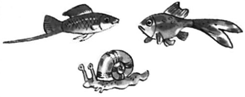 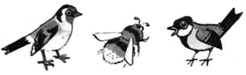 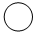 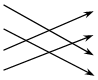 